TURUN LASTEN PARLAMENTTI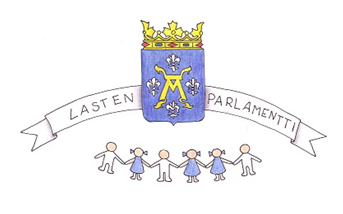 Järjestäytymiskokouksen pöytäkirjaPaikka   Turun Työväenopisto, Kaskenkatu 5  20700 TurkuAika       Tiistai 4.3.2014 kello 9.00-11.00Läsnä    Turun alakoulujen edustajat ja                oppilaskunnan ohjaavat opettajat1 §  KOKOUKSEN AVAUSTurun Lasten Parlamentin puheenjohtaja Lotta Jansson avasi kokouksen klo 9.01.2 §  LAILLISUUDEN JA PÄÄTÖSVALTAISUUDEN TOTEAMINENKokous todettiin päätösvaltaiseksi. 3 §  ESITYSLISTAN HYVÄKSYMINENEsityslista hyväksyttiin.4 §  KOKOUKSEN JÄRJESTÄYTYMINENLotta Jansson valittiin puheenjohtajaksi, Aukusti Harju valittiin sihteeriksi ja Wilma Nurminen varasihteeriksi. Niklas Vaulanen ja Ignacy Winarczyk valittiin ääntenlaskijoiksi. Kokous jatkui tästä eteenpäin valituilla henkilöillä.5 §  ESITTELYKokousväki esitteli itsensä, ensin TLP:N hallitus ja koordinaattorit, sitten oppilaat ja opettajat.6 §  TIETO- JA VIESTINTÄTEKNOLOGIAN OPETUS KOULUSSAHallituksen varapuheenjohtaja kertoi ensin eri koulujen tvt-opetuksesta. Tämän jälkeen TOP- keskuksen toiminnanjohtaja Jouni Paakkinen kertoi Turun peruskoulujen TVT –taitojen opetuksesta. Yleisömme kertoi, että tietokoneella jaksaa tehdä pidempiä ja parempia tekstejä kuin käsin. Sen jälkeen puheenjohtaja Lotta kysyi itse yleisöltä koulujen TVT -opetukseen liittyviä kysymyksiä, joihin yleisö vastasi äänestyslapuillaan.7 §  TURUN LASTEN PARLAMENTIN HALLITUKSEN VALINTAUuden hallituksen ehdokkaat pitivät vaalipuheensa toivoen, että onni potkaisisi heitä. Suoritettiin äänestys suljetulla lippuäänestyksellä. Sen jälkeen tuli kahvitauko.8 §  LIIKKUVA KOULU JA LIIKUNNALISET VIDEOTHallituksen jäsen Niklas esitteli Liikkuva koulu -ohjelman toimintamallia. Esityksen aikana yleisö sai keskustella vierustoverinsa kanssa liikunnallisesta koulusta. Superkivana välituntina pidettiin pitempää ja enemmän välineitä sisältävää välituntia. Hyvänä pointtina yleisöstä tuli myös se, että nykyään ihmisten terveys on heikentynyt niin paljon, että liikuntaa koulussa pitäisi olla enemmän. Yleisöltä kysyttiin myös tarjoillaanko heidän koulussaan liikuntavälipaloja. Oppilaskunnille annettiin tehtäviksi lähettää kuvia tai videoita liikunnallisista oppitunneista Tuubi -sivustoille.9 §  TURUN YLEISKAAVA 2029Ympäristötoimialan tutkija Jaana Solasvuo kertoi lasten vaikuttamisen keinoista Turun tulevaisuuteen. Yleisöltä kysyttiin heidän halukkuudesta vaikuttaa asuinalueensa tulevaisuuteen. Yleisö sai kysyä puolestaan Solasvuolta erilaisia kysymyksiä. Oppilaskunnat saivat Solasvuolta tehtäväksi piirtää tai kirjoittaa asuinalueesta, jossa he haluaisivat asua isona.10 §  TURUN LASTEN PARLAMENTIN HALLITUKSEN JÄSENTEN JULKISTAMINEN	Uusi hallitus ensi lukuvuodeksi 2014 -2015 julkistettiin ja esiteltiin. Uuden hallituksen jäsenet 	ovat:Viivi Spets 			Jäkärlän koulu		Ville Viitanen 			Teräsrautelan kouluMikael Talka 			Wäinö Aaltosen kouluLotta Lingdren 		Hannunniitun kouluKiia Vesalainen 		Paattisten kouluEetu Raunio 			Aunelan kouluAada Siren	 		Pääskyvuoren kouluAlexandra Raita	 	Vasaramäen kouluChelsea Rogerson 		Turun Kansainvälinen kouluOlivia Kaskinen	 	Teräsrautelan koulu Lotta Jansson	 	Turun NormaalikouluMette Hämeenaho	 	Turun Normaalikoulu11 §  KOULUJEN TUOMAT ALOITTEETYleisö sai kysyä kouluun liittyvistä ajankohtaisista asioista. Koulupihaan haluttaisiin parannuksia ja kouluruuan tasoa haluttaisiin nostaa. 12 §  MUUT ASIAT       	12.1 Turun Lasten Parlamentin suurkokous 23.4.2014 klo 9-11.30 Turun valtuustosalissa.	Yleisölle ilmoitettiin myös huhtikuun valtuustosalikokouksesta.
Koulujen edustajilla on mahdollisuus tuoda järjestäytymiskokoukseen aloitteita ja pyytää puheenvuoroja nostaakseen keskusteluun erilaisia ajankohtaisia, lasten elämään tai koulun toimintakulttuuriin liittyviä asioita.13 §  KOKOUKSEN PÄÄTTÄMINENPuheenjohtaja Lotta Jansson päätti kokouksen.Turussa 4.3.2014Lotta Jansson				Aukusti HarjuPuheenjohtaja				Sihteeri